УтверждаюГлава Администрациимуниципального образования «Сенгилеевский район»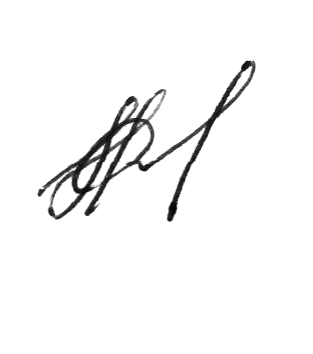 Ульяновской области__________Самаркин М.Н.«27» декабря .Перечень муниципальных программ муниципального образования «Сенгилеевский район» на  2023 год№п/пНаименованиемуниципальной программыОсновные исполнители муниципальной программыОсновные направления реализации муниципальной программы1Муниципальная программа«Культура муниципального образования «Сенгилеевский район» на 2022-2024 г»Отдел по делам культуры и организации досуга населения  Администрации муниципального образования «Сенгилеевский район»;МУК «Сенгилеевский краеведческий музей им. А.И.Солуянова»;МУК «Централизованная библиотечная система»; МУК «Муниципальный культурный комплекс»;МБУ ДО «Сенгилеевская ДШИ  имени Б.С.Неклюдова»;МАУ «Вдохновение МО «Силикатненское городское поселение»;МУК Красногуляевский ДК МО «Красногуляевское городское поселение»;МУК Тушнинский ДК МО «Тушнинское сельское поселение»-расширение возможностей для духовного развития и доступа к культурным ценностям; формирование единого культурного пространства;  -создание условий для обеспечения доступа различных социальных групп граждан к культурным благам;  -создание условий для сохранения и развития многонационального культурного потенциала; - обеспечение культурного обмена о сотрудничестве в сфере культуры;   -укрепление и модернизация  материально-технической базы учреждений культуры;- развитие национальных культур;- создание модельных учреждений культуры.2Муниципальная программа«Развитие и модернизация образования МО «Сенгилеевский район»на 2020-2024 годы»Управление образования  Администрациимуниципального образования «Сенгилеевский район» Ульяновской области-коплексное и эффективное развитие системы образования в Сенгилеевском районе, обеспечивающее повышение качества образования; -развитие инфраструктуры и организационно-экономических механизмов, обеспечивающих государственные гарантии реализации прав на получение общедоступного и бесплатного  общего и дополнительного образования детей; -модернизация образовательных программ общего и дополнительного образования детей.3Муниципальная комплексная программа«Забота» на 2019-2023 годы»:Администрациямуниципального образования «Сенгилеевский район»;Отделение по Сенгилеевскому району ОГКУ социальной защиты населения Ульяновской области;Департамент Министерства здравоохранения семьи и социального благополучия Ульяновской области в г. Ульяновск;Автономное учреждение «Олимп» муниципального образования «Сенгилеевский район»-поддержание жизненной активности граждан пожилого возраста и инвалидов, граждан оказавшихся в трудной жизненной ситуации мерами реабилитационного и оздоровительного характера; -повышение уровня социальной адаптации граждан пожилого возраста в современном обществе, улучшение материального положения, реабилитация и интеграции в общество инвалидов, детей-инвалидов и семей, воспитывающих детей-инвалидов, повышение социального статуса и степени социальной защищённости семей, воспитывающих детей, материнства и отцовства, улучшение материального положения, повышение социального статуса и степени защищённости семей, воспитывающих детей, материнства и отцовства;4Муниципальная программа«Развитие физической культуры и спорта в муниципальном образовании «Сенгилеевский район» Ульяновской области на 2021 -2024 годы»Автономное учреждение «Олимп» муниципального образования «Сенгилеевский район» Ульяновской области;сектор по делам молодёжи и спортаАдминистрации муниципального образования «Сенгилеевский район» Ульяновской области;Управление образования Администрации муниципального образования «Сенгилеевский район» Ульяновской области;Центр активного долголетия муниципального образования «Сенгилеевский район» Ульяновской области-развитие физкультуры и спорта через систему физкультурно-оздоровительных и спортивно-массовых мероприятий с различными возрастными категориями и социальными группами граждан;- создание  целостной инновационной деятельности по формированию у населения  идеологии потребности в здоровом образе жизни, укрепление физического и духовного здоровья населения через объединённые усилия местного самоуправления и общества5Муниципальнаяпрограмма «Развитие малого и среднего предпринимательства в муниципальном образовании  «Сенгилеевский район» на 2021-2023 годы»Управление экономического развития администрации муниципального образования «Сенгилеевский район» Ульяновской области-создание благоприятных условий для устойчивого развития и функционирования малого и среднего предпринимательства на территории муниципального образования;-содействие расширению доступа малого и среднего предпринимательства  к льготному кредитованию;-развитие социального предпринимательства; -создание привлекательного инвестиционного имиджа муниципального образования6Муниципальная программа«Экология и окружающая среда муниципального образования «Сенгилеевский район» на 2020-2024 годы»Администрация муниципального образования «Сенгилеевский район»;МБУ «Городская служба благоустройства»-обеспечение  благоприятной окружающей среды и оздоровление экологической обстановки на  территории муниципального образования «Сенгилеевский район»7Муниципальная программа «Безопасные и качественные автомобильные дороги Сенгилеевского района в 2020-2024 годах»Администрации муниципального образования «Сенгилеевский район»;БУ «Управление архитектуры, строительства и дорожного хозяйства» МО «Сенгилеевский район»-снижение доли автомобильных дорог общего пользования местного значения, не соответствующих нормативным требованиям  к транспортно-эксплуатационным показателям; -повышение  эффективности использования средств, выделенных на дорожное хозяйство муниципального образования, снижение количества дорожно-транспортных происшествий и тяжести последствий8Муниципальная программа «Благоустройство территории муниципального образования «Сенгилеевское городское поселение» Сенгилеевского района Ульяновской областиБУ «Управление архитектуры, строительства и дорожного хозяйства» МО «Сенгилеевский район»;МБУ «Городская служба благоустройства»;Отдел топливно-энергетических ресурсов и жилищно-коммунального хозяйстваАдминистрации муниципального образования «Сенгилеевский район»;- создание комфортных и эстетических условий  на улицах, в общественных местах, парках, скверах, на площадях;- улучшение экологического и внешнего облика города Сенгилея;- развитие инициатив жителей, привлечение населения, коллективов организаций разных форм собственности к работам по благоустройству и озеленению территорий.9Муниципальная программа «Формирование комфортной городской среды на территории муниципального образования «Сенгилеевское городское поселение на 2020-2024 годы»БУ «Управление архитектуры, строительства и дорожного хозяйства» МО «Сенгилеевский район»;Отдел топливно-энергетических ресурсов и жилищно-коммунального хозяйстваАдминистрации муниципального образования «Сенгилеевский район»-повышение качества и комфортности городской среды на территории населённых пунктов муниципального образования «Сенгилеевское городское поселение»;-развитие инициатив жителей, привлечение населения, коллективов, организаций разных форм собственности к работам по благоустройству и озеленении территории10Муниципальная программа«Переселение граждан, проживающих на территории муниципального образования «Сенгилеевский район», из многоквартирных домов, признанных до 01 января 2017 года аварийными и подлежащими сносу или реконструкции в связи с физическим износом в процессе их эксплуатации в 2019-2025 годах»Комитет по управлению муниципальным имуществом и земельным отношенияммуниципального оразования «Сенгилеевский район»;БУ «Управление архитектуры, строительства и дорожного хозяйства» МО «Сенгилеевский район»;Отдел топливно-энергетических ресурсов и жилищно-коммунального хозяйстваАдминистрации муниципального образования «Сенгилеевский район»-ликвидация аварийного жилищного фонда на территории муниципального образования «Сенгилеевский район», переселение граждан, проживающих в многоквартирных домах, признанных до 01 января 2017 года аварийными и подлежащими сносу или реконструкции в связи с физическим износом в процессе их эксплуатации;- обеспечение безопасных и благоприятных условий для проживания граждан11Муниципальная программа «Укрепление единства российской нации и этнокультурное развитие народов. Проживающих на территории муниципального образования «Сенгилеевский район» Ульяновской области на 2022-2025 годы»- Отдел по делам культуры и организации досуга населения  Администрации муниципального образования «Сенгилеевский район»;- Управление образованияАдминистрации муниципального образования «Сенгилеевский район»- местное отделение Мордовской национально-культурной автономии;-местное отделение областной чувашской национально-культурной автономии;- местное отделение областной татарской национально-культурной автономии;-Ульяновское региональное отделение Союза армян России.- Увеличение доли граждан, оценивающих характер межнациональных отношений в муниципальном образовании «Сенгилеевский район» как стабильные, добрососедские;- повышение информированности жителей муниципального образования «Сенгилеевский район» Ульяновской области о целях и задачах реализации государственной национальной политики;- Увеличение доли граждан, подтверждающих отсутствие в свой адрес дискриминации по признакам национальности, языка, религии, в общем количестве граждан, проживающих на территории муниципального района ( по результатам  социологических опросов).12Муниципальная программа «Развитие туризма в муниципальном образовании «Сенгилеевский район» Ульяновской области».Отдел по делам культуры, организации досуга населения и развития туризма Администрации муниципального образования «Сенгилеевский район» Ульяновской области;-создание благоприятных условий для формирования и развития отрасли туризма в Сенгилеевском районе;- развитие музеев, туристических баз, формирование и развитие туристических маршрутов; -развитие ремесленнической деятельности; продвижение туристического бренда района на областном и межрегиональном уровне.13Муниципальная программа«Развитие малых форм хозяйствования на селе на территории муниципального образования «Сенгилеевский райрон» Ульяновской области на 2020-2024 годы»МБУ «Агентство по развитию сельских территорий» муниципального образования «Сенгилеевский район»;Проектная команда по муниципальному проекту «Создание системы поддержки фермеров и развитию сельской кооперации на территории муниципального образования «Сенгилеевский район»-развитие и поддержка малых форм хозяйствования на селе, повышение занятости и доходов граждан, осуществляющих производство сельскохозяйственной продукции в малых формах хозяйствования в сельской местности, стимулирование создания в сельской местности сельскохозяйственных кооперативов с целью организации производства сельскохозяйственной продукции14Муниципальная программа«Здоровый муниципалитет на 2020-2024годы муниципального образования «Сенгилеевский район» Ульяновской областиОтдел здравоохранения Администрации муниципального образования «Сенгилеевский район»;управление образованияАдминистрации муниципального образования «Сенгилеевский район»;Отдел по делам культуры и организации досуга населения  Администрации муниципального образования «Сенгилеевский район»-создание условий и возможностей для ведения здорового образа жизни, сохранения и укрепления здоровья населения муниципального образования «Сенгилеевский район»;- увеличение удельного веса населения, систематически занимающегося физической культурой и спортом15Муниципальная программа «Реализация мероприятий по организации бесплатного горячего питания обучающихся 1-4 классов в общеобразовательных организациях муниципального образования «Сенгилеевский район» на 2020-2023 годы»Администрация муниципального образования «Сенгилеевский район» Ульяновской области;Управление образованияАдминистрации муниципального образования «Сенгилеевский район»-обеспечение равных условий в получении полноценного  и сбалансированного питания учащихся независимо от материального положения семьи;- совершенствование системы управления организации школьного питания, улучшение рациона питания;- обеспечение качества и безопасности питания в соответствии с возрастными и физиологическими потребностями в пищевых веществах16Муниципальная программа «Комплексное развитие сельских территорий  муниципального образования «Сенгилеевский район» Ульяновской области на   2021-2025 годы»МБУ «Агентство по развитию сельских территорий» муниципального образования «Сенгилеевский район»;БУ«Управление архитектуры, строительства и дорожного хозяйства»  муниципального образования «Сенгилеевский район»;Комитет по управлению муниципальным имуществом и земельным отношениям муниципального образования «Сенгилеевский район»;Управление образования Администрации муниципального образования «Сенгилеевский район»;Отдел по делам культуры и организации досуга населения  Администрации муниципального образования «Сенгилеевский район» Ульяновской области;Отдел топливно-энергетических ресурсов и жилищно-коммунального хозяйстваАдминистрации муниципального образования «Сенгилеевский район»Администрации городских и сельских поселений.-создание в границах сельских территорий Сенгилеевского района комфортных условий жизнедеятельности;- сохранение доли сельского населения в общей численности населения Сенгилеевского района;- повышение доли общей площади благоустроенных жилых помещений в сельских населённых пунктах.17Муниципальная программа «Формирование законопослушного поведения участников дорожного движения в муниципальном образовании «Сенгилеевский район» на 2021-2024 годы»Управление образования  Администрациимуниципального образования «Сенгилеевский район» Ульяновской области;Администрация муниципального образования «Сенгилеевский район»; Администрации муниципальных образований МО «Сенгилеевский район»- формирование у участников дорожного движения стереотипа законопослушного поведения и негативного отношения к правонарушениям в сфере дорожного движения;- создание комплексной системы профилактики  ДТП;- предупреждение опасного поведения детей дошкольного и школьного возраста, участников дорожного движения;- совершенствование системы профилактики детского дорожно-транспортного травматизма, формирование у детей навыков безопасного поведения на дорогах.18Муниципальная программа «Сопровождение студентов, поступивших в ФГБОУ ВО «УлГПУ им. И.Н.Ульянова» по договорам о целевом обучении от муниципального образования «Сенгилеевский район», с целью их трудоустройства на территории муниципального образования «Сенгилеевский район» на период до 2024 года»Администрация муниципального образования «Сенгилеевский район»;Управление образования  Администрациимуниципального образования «Сенгилеевский район» Ульяновской области.-сопровождение студентов, поступивших в ФГБОУ ВО «УлГПУ им. И.Н.Ульянова» по договорам о целевом обучении от муниципального образования «Сенгилеевский район»;- трудоустройство выпускников ФГБОУ ВО «УлГПУ им. И.Н.Ульянова» , поступивших по договорам о целевом обучении от муниципального образования «Сенгилеевский район» на территории района;- закрепление и увеличение количества молодых специалистов на территории муниципального образования «Сенгилеевский район».19Муниципальная программа « Обеспечение населения муниципального образования «Сенгилеевский район» Ульяновской области качественными услугами пассажирского транспорта в 2022-2024 годах»Администрация муниципального образования «Сенгилеевский район»;БУ«Управление архитектуры, строительства и дорожного хозяйства»  муниципального образования «Сенгилеевский район» Ульяновской области;- обеспечение населения услугами пассажирского автотранспорта на внутри муниципальных маршрутах;-муниципальная поддержка пассажирского автомобильного транспорта в муниципальном образовании «Сенгилеевский район» Ульяновской области;- совершенствование транспортной инфраструктуры района;- обеспечение бесперебойности движения автобусов по утверждённым  маршрутам;-совершенствование транспортного обслуживания инвалидов и других маломобильных групп населения.Перечень программ муниципального образования «Сенгилеевский район»Ульяновской области  на 2023 годПеречень программ муниципального образования «Сенгилеевский район»Ульяновской области  на 2023 годПеречень программ муниципального образования «Сенгилеевский район»Ульяновской области  на 2023 годПеречень программ муниципального образования «Сенгилеевский район»Ульяновской области  на 2023 год20Программа «Противодействие коррупции в муниципальном образовании «Сенгилеевский район» Ульяновской области на 2019-2024 годы»- отдел правового обеспечения Администрация муниципального образования «Сенгилеевский район»;- Управление образования  Администрациимуниципального образования «Сенгилеевский район» Ульяновской области;- Отдел по делам культуры и организации досуга населения  Администрации муниципального образования «Сенгилеевский район»;- межведомственная комиссия по противодействию коррупции в муниципальном образовании «Сенгилеевский район»;- Общественная палата муниципального образования «Сенгилеевский район.-снижение уровня коррупции в муниципальном образовании «Сенгилеевский район» Ульяновской области;- увеличение доли жителей муниципального образования «Сенгилеевский район» Ульяновской области, принимающих участие в противодействии коррупции;- увеличение доли жителей муниципального образования «Сенгилеевский район» Ульяновской области, осуждающих людей, дающих или берущих взятки;- снижение доли жителей муниципального образования «Сенгилеевский район» Ульяновской области, считающих, что уровень коррупции в районе в настоящее время повышается;- увеличение доли выявленных контрольными органами муниципальном образовании «Сенгилеевский район» Ульяновской области фактов нарушений. Связанных с неэффективным использованием средств районного бюджета  и имущества, за которые виновные лица были привлечены к дисциплинарной ответственности;- увеличение доли общеобразовательных учреждений муниципального образования «Сенгилеевский район» Ульяновской области, внедривших элементы антикоррупционного воспитания и образования в учебные планы;- увеличение среднего числа участников конкурсных процедур при осуществлении закупок для обеспечения муниципальных нужд.